Załącznik nr 1 do zaproszeniaOPIS PRZEDMIOTU ZAMÓWIENIAZadanie dotyczy rozbudowy systemu SKD i SSWiN w AŚ Grójec i OZ Stawiszyn.Istniejący system do którego włączane będą poszczególne pozycje pracuje w oparciu o centrale Satel Integra 256 plus. Płyty centrali posiadają wolne wejścia.	 1) Sygnalizacja systemu SSWiN w budynku B - oddziale B1 – w pokoju wychowawców i ambulatorium B1 AŚ GrójecWyposażenie ww. dwóch pomieszczeń w systemem sygnalizacji napadu poprzez instalacje w każdym z tych pomieszczeń trzech punktów powiadamiania tj. przycisk napadowy biurkowy, indywidualny sygnalizator radiowy oraz przycisk nożny.  Punkty muszą być zabezpieczone przed sabotażem w taki sposób aby zerwanie przycisku lub przewodu powodowało przerwanie obwodu i sygnalizację sabotażu. Powiadomienie o zdarzeniu musi być sygnalizowane na manipulatorze w centrum dowodzenia oraz poprzez sygnalizator dźwiękowo-akustyczny, który należy zainstalować w oddziale B1. Łącznie – 3 przyciski biurkowe, 3 przyciski nożne, 2 strefy sygnalizacji radiowej(pomieszczenia)	2) Sygnalizacja systemu SSWiN w budynku B - w oddziale B2 – w dwóch pokojach wychowawców i pomieszczeniu rozmów AŚ GrójecWyposażenie ww. trzech pomieszczeń w system sygnalizacji napadu poprzez instalacje w każdym  z tych pomieszczeń trzech punktów powiadamiania tj. przycisk napadowy biurkowy, indywidualny sygnalizator radiowy oraz przycisk nożny (w pomieszczeniu rozmów tylko przycisk i pilot radiowy). Punkty muszą być zabezpieczone przed sabotażem w taki sposób aby zerwanie przycisku lub przewodu powodowało przerwanie obwodu i sygnalizację sabotażu. Powiadomienie o zdarzeniu musi być wyświetlone na manipulatorze w centrum dowodzenia oraz poprzez sygnalizator dźwiękowo-akustyczny, który należy zainstalować w oddziale B2. Łącznie – 4 przyciski biurkowe, 3 przyciski nożne, 3 strefy sygnalizacji radiowej, 6 pilotów (pomieszczenia), 1 sygnalizator optyczno-akustyczny.	3) Sygnalizacja systemu SSWiN w budynku B - w dwóch dyżurkach oddziałowych B1 i B2 AŚ GrójecWyposażenie ww. dwóch pomieszczeń oraz korytarzy w system sygnalizacji napadu poprzez instalacje w każdym z tych pomieszczeń dwóch punktów powiadamiania tj. przycisk napadowy biurkowy i indywidualny sygnalizator radiowy. Punkty muszą być zabezpieczone przed sabotażem w taki sposób aby zerwanie przycisku lub przewodu powodowało przerwanie obwodu i sygnalizację sabotażu. Powiadomienie o zdarzeniu musi być wyświetlone na manipulatorze w centrum dowodzenia oraz poprzez sygnalizator dźwiękowo-akustyczny zlokalizowany w każdym z oddziałów. Łącznie – 2 przyciski biurkowe, 2 strefy sygnalizacji radiowej o zwiększonym zasięgu, 4 piloty radiowe (2 na strefę). Kontroler radiolinii zarówno w oddziale B1 i B2 o zwiększonym zasięgu musi być wyposażony w zewnętrzną antenę zasięg ~ 30 m.		4) Sygnalizacja systemu SSWiN w magazynie OZ Stawiszyn 	Wyposażenie ww. pomieszczenia w system sygnalizacji napadu poprzez instalacje w tym pomieszczeniu trzech punktów powiadamiania tj. przycisk napadowy biurkowy i przycisk nożny oraz indywidualny sygnalizator radiowy. Punkty muszą być zabezpieczone przed sabotażem w taki sposób aby zerwanie przycisku lub przewodu powodowało przerwanie obwodu i sygnalizację sabotażu. Powiadomienie  o zdarzeniu musi być wyświetlone na manipulatorze w centrum dowodzenia.Łącznie – 1 przycisk biurkowy, 1 przycisk nożny, 1 strefy sygnalizacji radiowej o większym zasięgu w tym 2 piloty radiowe. Kontroler radiolinii o zwiększonym zasięgu musi być wyposażony w zewnętrzną antenę zasięg ~ 20 m.	5) Rozbudowa systemu SKD w pawilonie A AŚ Grójec	Objęcie kraty wejściowej do pawilonu A2 systemem kontroli dostępu Satel. Zadanie polega na wykonaniu instalacji kontrolera przejścia wraz z zasilaniem buforowym (osobno bufor dla kontrolera oraz zamka) i instalacji dwóch czytników kart Satel CZ-EMM do istniejącej kraty wyposażonej  w  elektrozamek 24 v z wbudowaną obsługą kontroli stanu. Ponadto przejście należy wyposażyć w przycisk zdalnego otwarcia przejścia w dyżurce oddziału A1. W instalacji należy zastosować  do obsługi zamka dodatkowy łatwo wymienny przekaźnik z uwagi na sterowanie zamka 24v prądem o dużym natężeniu.	6) Instalacja systemu SKD w serwerowni w bud. Administracyjnym AŚ Grójec	Objęcie wejścia do serwerowni systemem kontroli dostępu Satel. Zadanie polega na instalacji zwory elektromagnetycznej i czytnika strefowego kart INT-SCR-BL oraz z niezbędnego zasilania buforowego. Wyjście z pomieszczenia realizowane ma być za pomocą przycisku wyjścia.	7) Instalacja systemu SKD w magazynie depozytowym OZ Stawiszyn	Wykonanie systemu kontroli dostępu Satel do magazynu OZ Stawiszyn. Zadanie polega na instalacji kontrolera przejścia wraz z zasilaczem buforowym, kontaktronu oraz dwóch czytników kart (nowe czytniki PRT12MF-DES-BK – dostarcza jednostka). Przejście wyposażone jest w elektrozaczep 12v.  W instalacji należy zastosować do obsługi elektrozaczepu dodatkowy łatwo wymienny przekaźnik.	8) Instalacja systemu SKD w CKU OZ Stawiszyn	Objęcie kraty wejściowej do CKU systemem kontroli dostępu Satel. Zadanie polega na instalacji kontrolera przejścia wraz z zasilaniem buforowym i dwóch czytników kart (nowe czytniki PRT12MF-DES-BK. dostarcza jednostka).  do istniejącej kraty wyposażonej w  elektrozamek 24 v. W instalacji należy zastosować do obsługi zamka dodatkowy łatwo wymienny przekaźnik z uwagi na sterowanie zamka 24v prądem o dużym natężeniu.	9) Instalacja systemu SKD w warsztacie OZ Stawiszyn	Objęcie kraty wejściowej do warsztatu systemem kontroli dostępu Satel. Zadanie polega na instalacji kontrolera przejścia wraz z zasilaniem buforowym i dwóch czytników kart (nowe czytniki PRT12MF-DES-BK – dostarcza jednostka).  do istniejącej kraty wyposażonej w  elektrozamek 24 v. Dodatkowo należy zainstalować kontaktron oraz zastosować do obsługi zamka dodatkowy łatwo wymienny przekaźnik z uwagi na sterowanie zamka 24v prądem o dużym natężeniu.	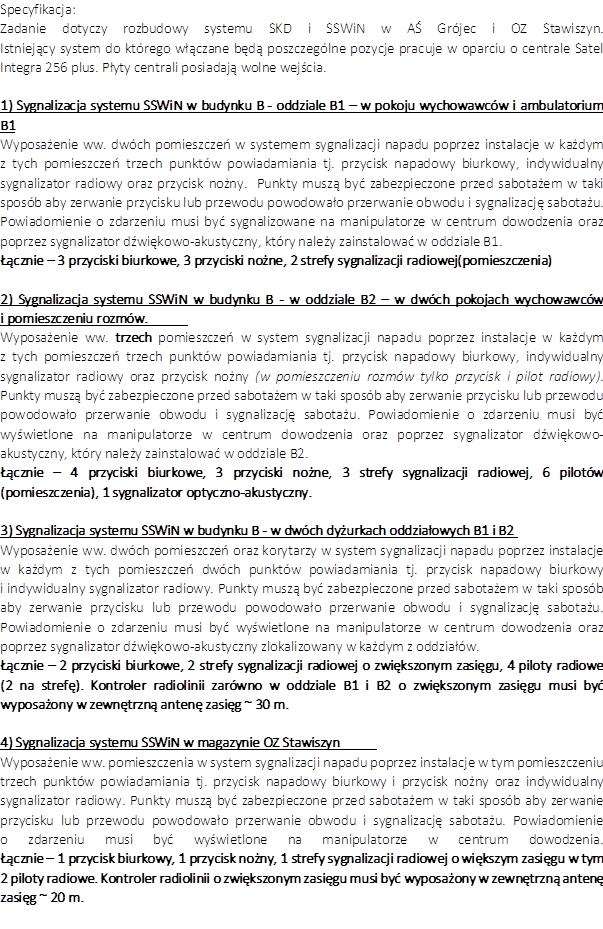 